BIODATA PENULIS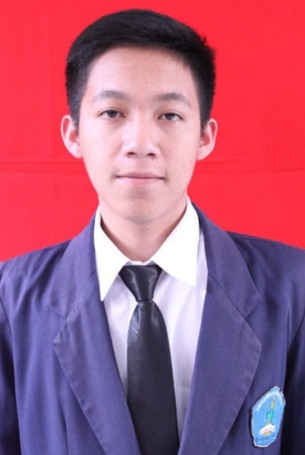 NAMA 			: HALIM MUKTI ALWINIM				: P27833218028JENIS KELAMIN 		: LAKI - LAKITEMPAT LAHIR 		: MAGETANTANGGAL LAHIR 		: 02 JULI 2000AGAMA 			: ISLAMSTATUS			: MAHASISWAALAMAT 	: DESA WIDOROKANDANG, RT/RW 03/03, KECAMATAN SIDOREJO, KABUPATEN MAGETANRIWAYAT PENDIDIKAN 	: 1. TK YAA BUNAYYA               	(2005 -2006)		2. SDN WIDOROKANDANG 2	(2006 - 2012)		3.SMPN 4 MAGETAN		(2012 - 2015)4.SMAN 1 MAGETAN		(2015 - 2018)